สรุปสาระสำคัญในการประชุมกรมการพัฒนาชุมชน  ผ่านระบบ TV พช.ครั้งที่ 10 /2562วันพุธที่ 16 ตุลาคม 2562สำนักงานพัฒนาชุมชนอำเภอเมืองลำปางภาพถ่ายในการรับฟังการประชุมกรมการพัฒนาชุมชน  ผ่านระบบ TV พช.ครั้งที่ 10 /2562วันพุธที่ 16 ตุลาคม 2562สำนักงานพัฒนาชุมชนอำเภอเมืองลำปาง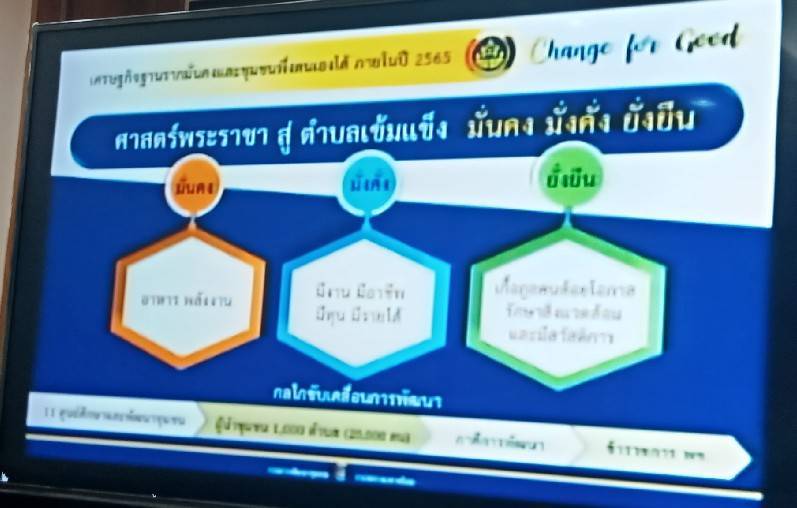 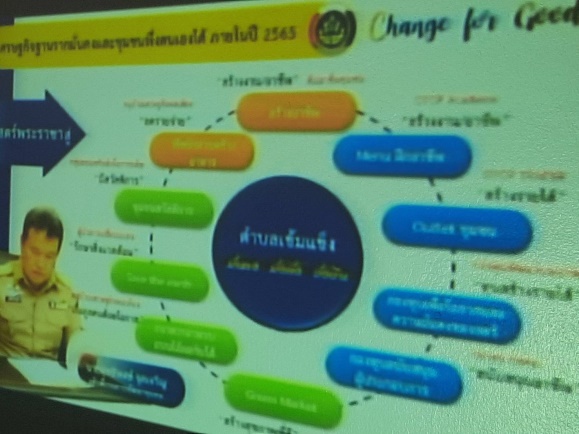 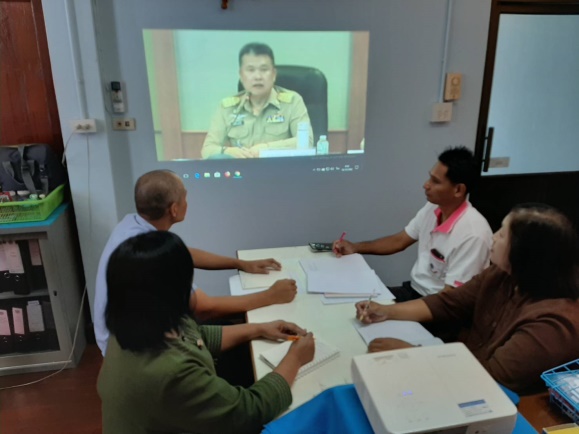 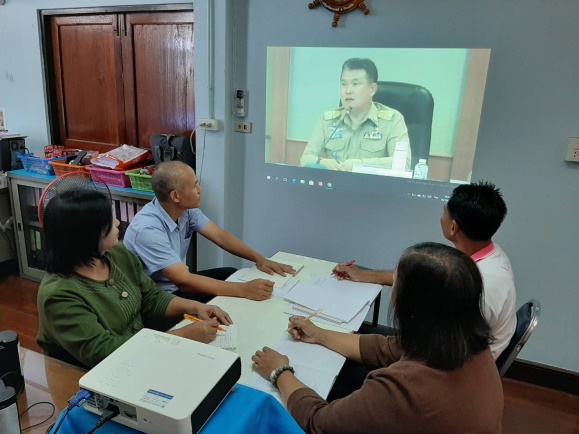 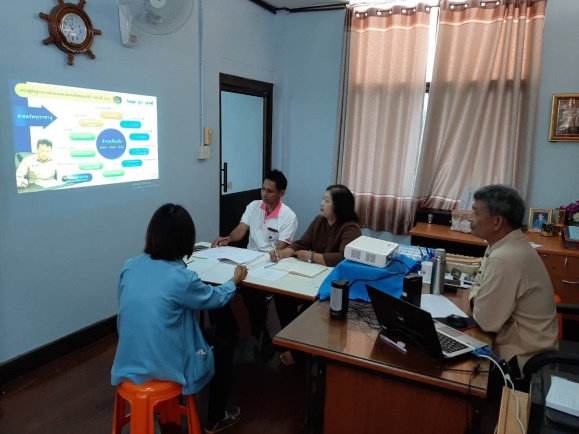 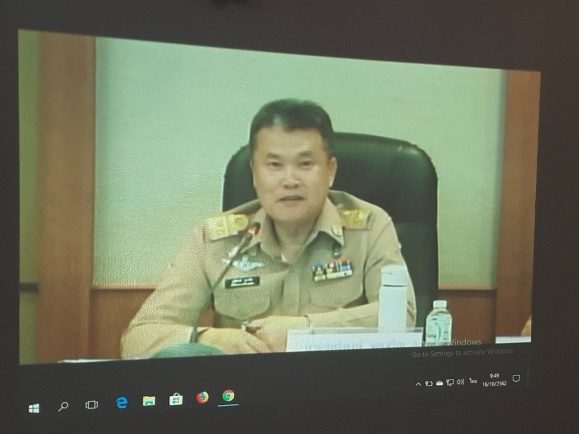 ที่ประเด็นข้อสั่งการหมายเหตุ1.2.3.4.5.6.7.8.9.10.11.อธิบดีกรมการพัฒนาชุมชนการมอบนโยบายการทำงานของ อพช.การดำเนินงานบริษัทประชารัฐฯการดำเนินงานนวัตวิถีการดำเนินงานจิตอาสาผลการตรวจราชการการดำเนินงานกองทุนบทบาทสตรีและกองทุนชุมชนจปฐ.หมู่บ้านเศรษฐกิจพอเพียงโครงการใหม่การจัดงาน otop city 2019แนวทางการทำงานและเรียนรู้" ตำบลเข้มแข็ง"1.1 เราจึงต้องช่วยกันคิดว่าจะทำอย่างไร จึงจะช่วยแก้ไขปัญหาได้1.2 ต้นแบบในการแก้ไขปัญหา      ให้ใช้กรณีศึกษาการพัฒนาชุมชน ตามแนวปรัชญาของเศรษฐกิจพอเพียง อบต.โก่งธนู   อ.เมือง จ.ลพบุรี เป็นต้นแบบในการพัฒนาเพื่อแก้ไขปัญหา ซึ่งมีแนวทางโดยสรุปดังนี้  - ให้ทุกครัวเรือน ผักสวนครัว   รั้วกินได้ ถนนปลูกผลไม้  เลี้ยงปลา เลี้ยงเป็ด เลี้ยงไก่ ไม่ต้องไปตลาดก็อยู่ได้   - ทำให้ชุมชน "พอมี พอกิน   พออยู่ พอใช้ ร่มเย็น" 1.3 แนวทางดำเนินการ   (1) มอบกองประชาสัมพันธ์ จัดทำวิดีทัศน์ผลการพัฒนาของ อบต.โก่งธนู เพื่อเป็นสื่อในการเรียนรู้ให้กับจังหวัดและอำเภอ โดยส่งสคริปนำเสนอ อพช.         ในวันที่ 17 ต.ค.62    (2) มอบศูนย์บริหารข้อมูลกลางฯ กองแผนงาน และสำนัก/กอง ที่เกี่ยวข้อง ปรับลดรายงาน และระบบรายงานออนไลน์ที่สามารถรายงานบนระบบมือถือได้ และอาจพัฒนาให้สามารถรายงานออนไลน์เรียลทามถึง อพช. โดยให้ดำเนินการให้แล้วเสร็จภายในเดือน พ.ย.62   (3)ให้ดำเนินพัฒนาเศรษฐกิจพอเพียง เป็น 2 ระดับครัวเรือน และระดับชุมชน กล่าวคือ    (3.1) ระดับครัวเรือน ทำให้ชุมชน " พอมี พอกิน พออยู่ พอใช้ พอร่มเย็น(แบ่งปันกัน)"     เป้าหมายทำทุกครัวเรือน โดยกำหนดตัวชี้วัด (kpi) เป็น 3 ระดับ คือ ครัวเรือนปฏิบัติ 70% ขึ้นไปผ่านเกณฑ์ 80%ขึ้นไปรางวัลชมเชย และ 90% ขึ้นไป จะได้รับโล่ห์พร้อมเงินรางวัล ภายในสัปดาห์หน้าจะต้องดำเนินการให้แล้วเสร็จ และมีหนังสือสั่งการไปยังจังหวัด (การขออนุมัติโครงการ/การตั้งกรรมการ/แนวทางการขับเคลื่อน/นส.นำเรียน ผวจ./   การรายงานออนไลน์)     ในการขับเคลื่อน มอบ หน.ผู้ตรวจราชการกรมฯ เป็น ceo ร่วมกับ ผอ.สสช.    (3.2) ระดับชุมชน "สร้างงาน สร้างอาชีพ " (ทำเป็นอาชีพ)     โดยให้ศูนย์ศึกษาพัฒนาชุมชนทั้ง 11 แห่ง พัฒนาพื้นที่ตามรูปแบบ "โคกหนองนาโมเดล" ใช้แกนนำในพื้นที่มาร่วมดำเนินการกลายเป็น "ปราชญ์" แล้วกลับไปทำเป็นอาชีพของตนเอง สำหรับศูนย์ศึกษาฯที่อยู่ในเขตเมือง จะเป็นแหล่งเรียนรู้การพัฒนาเศรษฐกิจพอเพียงในพื้นที่ที่เป็นเมือง ดำเนินการให้แล้วเสร็จภายใน 6 เดือน มอบ ผต.ชัยวัฒน์ เป็น ceo ร่วมกับ ผอ.สพช.และ ผอ.สสช.    2.1 เนื่องจากมีจังหวัดที่ยังไม่มีผลงาน 4 จังหวัด คือ สมุทรปราการ สมุทรสงคราม แม่ฮ่องสอน และนราธิวาส จึงมอบหมาย ผต.ประสานกับหอการค้า สภาอุตสาหกรรม และหน่วยงานที่เกี่ยวข้อง ลงไปช่วยสนับสนุน MD ของบริษัทประชารัฐทั้ง 4 จังหวัด ดังนี้    - จังหวัดสมุทรปราการ และสมุทรสงคราม มอบ ผต.ไพบูลย์    - จังหวัดแม่ฮ่องสอน มอบ ผต.ศันสนีย์    -  จังหวัดนราธิวาส มอบ หน.ผู้ตรวจ   2.2 ให้สนับสนุนให้บริษัทประชารัฐ ส่งเสริมสินค้าชุมชนโดยใช้แนวทาง " OEM"  (Original Equipment Manufacturer)    2.3 มีปัญหาในเชิงโครงสร้าง(ทัศนคติ/ไม่เข้าใจบทบาทหน้าที่/ความไม่ชัดเจนในการทำงาน)   - ให้ทำงานในเชิงคุณภาพ สอดคล้องกับบริบทชุมชน และเป็นไปตามความต้องการของชุมชน    -ขออาสาสมัครเขียนคู่มือแนวทางการดำเนินงานจิตอาสา ของ พช.จะทำอะไร และใช้อย่างไร จึงจะเป็นไปตามแนวคิด " จิตอาสา" ที่ถูกต้อง    5.1 นำผลการตรวจราชการ ไปแก้ไขไม่ให้ปัญหานั้นเกิดขึ้นอีก " ข้อเสนอแนะ/ปัญหา ต้องไม่หยุดอยู่ที่ห้องประชุม"    5.2 จัด " workshop" พูดคุยทีละเรื่อง    6.1 ให้เรียนรู้จากการดำเนินงานกองทุนหมู่บ้านของ     ต.โก่งธนู    6.2 จุดสำคัญอยู่ที่กรรมการ และคนของเรา-ปรับเป็นออนไลน์ทั้งหมด-ไม่ต้องประเมินความสุขมวลรวม  9.1 " นักการตลาดเพื่อชุมชน"  - เป็นการให้นักศึกษามาซื้อสินค้า otop ไปขายออนไลน์ โดยคิดรายได้ให้ 20% ของยอดขายมอบ ผต.ศันสนีย์ เป็น ceo   9.2 "คลังสมองเพื่อชุมชน" โดยเอาข้าราชการเกษียนมาเป็นจิตอาสาช่วยงาน มอบ ผอ.กจ. เป็น ceo- ให้หารือกับสถานที่จัดงานให้เลื่อนวันจัดงานให้ตรงกับเสาร์อาทิตย์ มอบ รอง อพช.(ทวีป บุตรโพธิ์ ) และ ผอ.สภว.  - ให้ประสานนักศึกษามาข่วยงาน  - จัดทำบริเวณงานให้ตื่นตาตื่นใจ มีบรรยากาศของเทศกาลของขวัญปีใหม่ ซึ่งเป็นธีมงาน   -ทำทันที (ททท.) อย่าผลัดวันประกันพรุ่ง  - หน้าที่ของพวกเรามีหน้าที่ทำให้มันง่าย ควรมีการทบทวนตัวชี้วัด  -ให้ศึกษาเรียนรู้แนวคิดดี ๆ มาปรับใช้ เช่นแนวคิด 3ร (รอบรู้ ริเริ่ม รวดเร็ว ของท่านวิญญู อังคณารักษ์)- อ่านหนังสือของท่าน พัฒน์   บุญยรัตนพันธ์ อดีต อพช. เช่นหนังสือ "การสร้างพลังชุมชนด้วยกระบวนการชุมชน